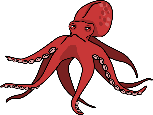 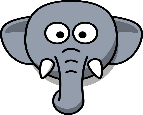 One elephant                     schnoz’ll      X      10      = ________                      squid tentacles.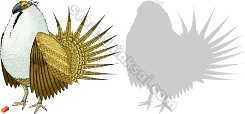 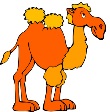 Two camel              humps     X      10     = __________                  sage grouse feather spikes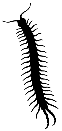 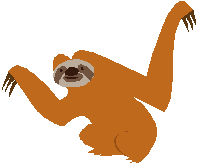 Three – toed sloth                    X        10        = ___________       centipede feet. 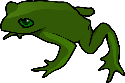 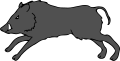 Four wild boars                          X        10        = ___________                   frog warts.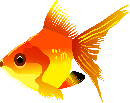 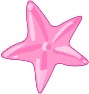 Five starfish               arms        X         10       = __________                   fish in a school.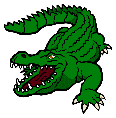 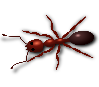 Six ant                legs      X        10        = __________                 croc teeth.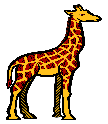 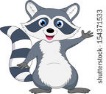 Seven raccoon              halos       X      10       = _________              giraffe spots.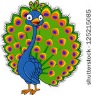 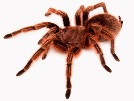 Eight tarantula                  legs      X       10       = _________             peacock eyes.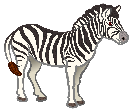 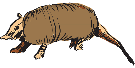 Nine armadillo                  bands       X         10        = _________                   zebra stripes.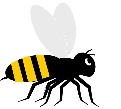 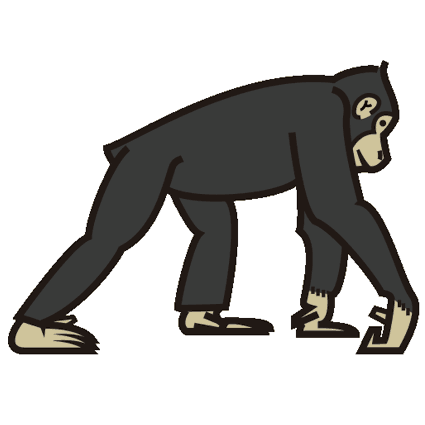 Ten chimpanzee                   toes        X           10         = __________                bubble bees.  